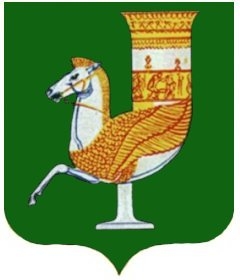 Р А С П О Р Я Ж Е Н И Е     АДМИНИСТРАЦИИ МУНИЦИПАЛЬНОГО  ОБРАЗОВАНИЯ «КРАСНОГВАРДЕЙСКИЙ РАЙОН»От 09.06.2021г. №167-рс. КрасногвардейскоеО мероприятиях по корректировке документации по планировке территории (проект планировки и межевания) под размещение объекта «Реконструкция и улучшение технического состояния объектов Краснодарского водохранилища, Краснодарский край и Республика Адыгея»В соответствии со статьями 45 и 46 Градостроительного кодекса Российской Федерации, Положением о комиссии по проведению публичных слушаний по вопросам градостроительства на территориях поселений, входящих в состав МО «Красногвардейский район», утвержденным постановлением администрации муниципального образования «Красногвардейский район» от 04.12.2018 г. № 886, Уставом муниципального образования «Красногвардейский район»1. Комиссии по проведению публичных слушаний по вопросам градостроительства на территориях поселений, входящих в состав МО «Красногвардейский район», организовать мероприятия по корректировке документации по планировке территории (проект планировки и межевания) под размещение объекта «Реконструкция и улучшение технического состояния объектов Краснодарского водохранилища, Краснодарский край и Республика Адыгея».2. Утвердить порядок и сроки проведения работ по корректировке документации по планировке территории (проект планировки и межевания) под размещение объекта «Реконструкция и улучшение технического состояния объектов Краснодарского водохранилища, Краснодарский край и Республика Адыгея» (Приложение).3. В течение 10 рабочих дней опубликовать настоящее распоряжение в газете «Дружба» и разместить на официальном сайте администрации муниципального образования «Красногвардейский район».4. Контроль за исполнением данного распоряжения возложить на отдел архитектуры и градостроительства администрации МО «Красногвардейский район».5. Настоящее распоряжение вступает в силу с момента его подписания.Глава МО «Красногвардейский   район»		             			Т.И. Губжоков   Приложение к распоряжению администрации МО «Красногвардейский район»№ 167-р  от  « 09 » июня 2021 г.Порядок и сроки проведения работ по корректировке документации по планировке территории (проект планировки и межевания) под размещение объекта «Реконструкция и улучшение технического состояния объектов Краснодарского водохранилища, Краснодарский край и Республика Адыгея».Управляющий делами администрации района –начальник общего отдела		                                                      А.А. Катбамбетов№п/пПорядок проведения работ по подготовке проектов генеральных плановСроки проведения работ1Разработка и принятие нормативного правового акта по корректировке документации по планировке территории (проект планировки и межевания) под размещение объекта «Реконструкция и улучшение технического состояния объектов Краснодарского водохранилища, Краснодарский край и Республика Адыгея» (далее планировка территории)Июнь 2021г. – Июль 2021г.2Проверка проекта планировки территориина соответствие требованиям технических регламентов, схемам территориального планирования В течении 3 рабочих дней со дня получения проекта планировки территории3Устранение замечанийВ зависимости от объема замечаний, но не более 5 рабочих дней4Утверждение постановления о проведении публичных слушаний по проекту планировки территорииВ течении 5 дней со дня получения проекта планировки территории5Опубликование постановления о проведении публичных слушаний по проекту планировки территории в газете «Дружба» и размещение на официальном сайте администрации муниципального образования «Красногвардейский район»Опубликование постановления о проведении публичных слушаний по проекту планировки территории в газете «Дружба» и размещение на официальном сайте администрации муниципального образования «Красногвардейский район»6Проведение публичных слушаний по проекту планировки территории, с оформлением протокола слушанийВ соответствии с Градостроительным кодексом РФ7Подготовка заключения по результатам проведения публичных слушанийВ течении 3 дней со дня проведения слушаний8Опубликование заключения о проведении публичных слушаний в газете «Дружба» и размещение на официальном сайте администрации муниципального образования «Красногвардейский район»Опубликование заключения о проведении публичных слушаний в газете «Дружба» и размещение на официальном сайте администрации муниципального образования «Красногвардейский район»9Принятие решения главы о направлении проекта планировки территории, протокола публичных слушаний и заключения в Совет народных депутатов муниципального образования «Красногвардейский район» или об отклонении проекта планировки территории или направлении их на доработкуВ течение 5 дней после опубликования заключения